СОГЛАШЕНИЕо принятии в члены Ассоциации «ИТ-Кластер Сибири»г. Омск 									     	         «__» ______ 20__г.___________________, именуемое в дальнейшем «Член ассоциации», в лице ________, действующего на основании ________________________, с одной стороны, и  Ассоциация по развитию информационно-телекоммуникационных «Информационно-телекоммуникационный Кластер Сибири» (Ассоциация «ИТ-Кластер Сибири»), именуемая в дальнейшем «Ассоциация» в лице президента Ассоциации Тимофеечева Александра Михайловича, действующего на основании Устава, с другой стороны, заключили настоящее Соглашение, далее – «Соглашение», о нижеследующем:Предмет Соглашения__________________ вступает в Ассоциацию в качестве Члена ассоциации.Настоящее Соглашение устанавливает права и обязанности между Членом ассоциации и Ассоциацией.По настоящему Соглашению Член ассоциации, руководствуясь Конституцией Российской Федерации, Гражданским Кодексом Российской Федерации, Федеральным Законом Российской Федерации «О некоммерческих организациях», признающим Устав Ассоциации, обязуется осуществлять цели и задачи Ассоциации, оговоренные в Уставе Ассоциации.Права и обязанности СторонАссоциация обязуется:обеспечить возможность Члену ассоциации участвовать в деятельности Ассоциации, использовать ресурсы организаций, с которыми Ассоциация имеет соглашения о сотрудничестве, в рамках условий указанных соглашений;обеспечить возможность Члену ассоциации заключать договора с третьими лицами на проведение определенного вида работ (оказания услуг) даже в тех случаях, когда Член ассоциации не сможет в полном объеме самостоятельно выполнить какие-либо работы (оказать услуги) из общего перечня, включенного в заказ, составляющих предмет договора;обеспечить привлечение к выполнению работ (оказанию услуг) других кандидатов и/или членов Ассоциации – то есть выполнить весь комплекс работ, заключив, при поддержке Ассоциации, с заказчиком один договор;обеспечить возможность Члену ассоциации использовать фонд поддержки, формируемый за счет членских взносов и отчислений за предоставление заказов, для обеспечения участия Члена ассоциации в конкурсах;обеспечить Члену ассоциации возможность участия в совместных рекламных акциях; льготное или бесплатное участие в образовательных программах, в семинарах, практических конференциях, выставках и круглых столах, организуемых Ассоциацией или при ее участии;предоставлять Члену ассоциации информацию и услуги от организаций, являющихся членами Ассоциации.Член ассоциации обязуется:соблюдать Устав Ассоциации и иные локальные нормативные акты Ассоциации;соответствовать критериям качества работ и услуг, установленных для членов Ассоциации;принимать участие в общих собраниях членов Ассоциации;оплатить вступительный взнос в размере 10000 (Десять тысяч) рублей и оплачивать ежегодный членский взнос в размере 12 000 (Двенадцать тысяч) рублей 00 копеек до 25-го числа месяца, предшествующему оплачиваемому.Стороны:организуют совместное проведение мероприятий для обмена опытом, повышения качества выполняемых работ (оказываемых услуг), мероприятия по защите интересов Сторон от недобросовестных действий третьих лиц, в том числе конкуренции извне;информируют третьих лиц о факте и условиях заключения настоящего Соглашения.Срок действия СоглашенияНастоящее Соглашение вступает в силу со дня его подписания и действует до «__» ________ 202__ г. В случае если ни одна из Сторон не заявила о намерении расторгнуть настоящее Соглашение до истечения срока его действия, Соглашение автоматически пролонгируется на каждый следующий календарный год.Член ассоциации вправе расторгнуть Соглашение в одностороннем порядке, предварительно уведомив Ассоциацию не менее, чем за один месяц.Ассоциация вправе расторгнуть настоящее Соглашение при несоблюдении Членом ассоциации пп.2.2.4-2.2.5 настоящего Соглашения.Прочие условияУсловия настоящего Соглашения могут быть изменены и дополнены по соглашению Сторон.Адреса и реквизиты сторон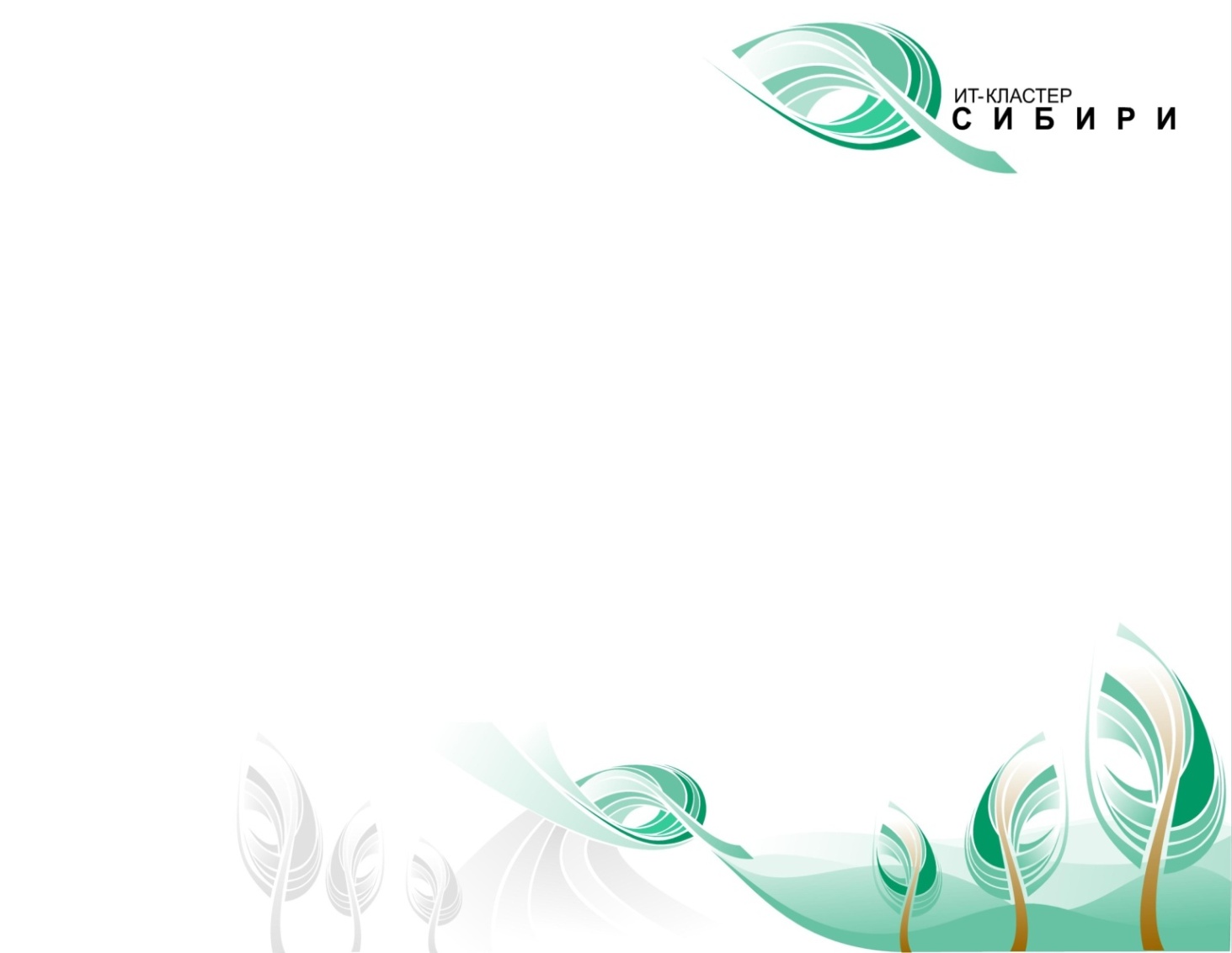 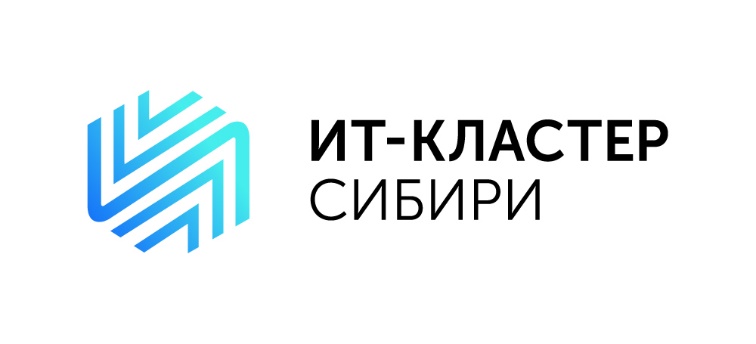 Ассоциация по развитию 
информационно-телекоммуникационных технологий                  «Информационно-телекоммуникационный Кластер Сибири»644074, г. Омск, пр. Комарова 21/1, офис 101АссоциацияАссоциация  «ИТ-Кластер Сибири»Юр. Адрес: 644074, г. Омск, пр. Комарова д.21/1 офис 101ОГРН 1125543036717ИНН 5504232384КПП 550701001Р/с 40703810623340000010в ФИЛИАЛ «НОВОСИБИРСКИЙ» 
АО «АЛЬФА-БАНК»БИК 045004774К/с 30101810600000000774Член ассоциацииПрезидент Ассоциации________________________/Тимофеечев А.М./М.П._________________________________________/___________/М.П.